ПРОЕКТО внесении изменений и дополненийв Устав  Медведёвского сельского поселенияСовет  депутатов  Медведёвского  сельского поселенияРЕШАЕТ:1. Внести в Устав  Медведёвского  сельского поселения следующие изменения и дополнения:1)  В статье 11: пункт  6  изложить в следующей редакции:« 6 . Порядок организации и проведения публичных слушаний определяется решением Совета депутатов Медведёвского сельского поселения и должен предусматривать заблаговременное оповещение жителей Медведёвского сельского поселения о времени и месте проведения публичных слушаний, заблаговременное ознакомление с проектом муниципального правового акта, другие меры, обеспечивающие участие в публичных слушаниях жителей  Медведёвского сельского поселения, опубликование (обнародование) результатов публичных слушаний, включая мотивированное обоснование принятых решений.».2) В статье 20: абзац 3 пункт 4  изложить в следующей редакции:«  Решения Совета депутатов  и соглашения, заключаемые между органами местного самоуправления, подлежат официальному  обнародованию путем размещения их на информационных стендах в порядке, установленном  Советом депутатов  Медведёвского сельского поселения.».3) В статье 26:      абзац  3  пункта 2 изложить в следующей редакции:«  Постановления нормативного характера, изданные в пределах полномочий Главы сельского поселения, затрагивающие права, свободы и обязанности человека и гражданина, устанавливающие правовой статус организаций, учредителем которых выступает Медведёвское сельское поселение, а также соглашения, заключаемые между органами местного самоуправления, вступают в силу после их официального опубликования (обнародованию). Постановления нормативного характера   и соглашения, заключаемые между органами местного самоуправления, подлежат официальному обнародованию  путем размещения их на информационных стендах в порядке, установленном Советом депутатов Медведёвского сельского поселения.».2. Настоящее решение подлежит официальному  обнародованию на информационных стендах,  после его государственной регистрации в территориальном органе уполномоченного федерального органа исполнительной власти в сфере регистрации уставов муниципальных образований.3. Настоящее решение вступает в силу после его официального  обнародования в соответствии с действующим законодательством.Председатель Совета депутатов Медведёвского  сельского поселения                                   Н.М.АнюхинаГлава Медведёвского сельского поселения                                                                И.В. Данилов                                           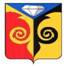 СОВЕТ ДЕПУТАТОВ МЕДВЕДЁВСКОГО СЕЛЬСКОГО ПОСЕЛЕНИЯКусинского муниципального районаЧелябинской областиР Е Ш Е Н И Е«_______» .                                                         № _______